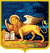 Regione del VenetoGiunta RegionaleDIREZIONE REGIONALE FORMAZIONE E ISTRUZIONEGuida per la realizzazione degli interventi di ampliamento dell’offerta formativa A. S. 2021/2022ATTO DI ADESIONE  Almeno una settimana prima dell’avvio dei progetti, il Legale rappresentante del soggetto beneficiario trasmette con Posta Elettronica Certificata all’indirizzo PEC della Regione del Veneto:  formazioneistruzione@pec.regione.veneto.it   l’Atto di adesione redatto su modello allegato.REALIZZAZIONE DEI PROGETTI – MONITORAGGIO IN ITINEREIl monitoraggio in itinere delle attività progettuali realizzate viene svolto attraverso l’apposito form regionale, accessibile dal link:https://forms.gle/ivVYVHr47FqDob837con cui ciascun soggetto attuatore dovrà comunicare le informazioni essenziali su luogo, data, ora e modalità di realizzazione di ciascuna attività (lezione, laboratorio o incontro) rivolta agli studenti.   Le informazioni richieste nel modulo per il monitoraggio in itinere degli interventi in avvio dovranno essere fornite con almeno 3 giorni di anticipo rispetto allo svolgimento di ciascuna iniziativa.A conclusione dell’anno scolastico verrà fornito dalla Regione l’elenco in formato excel delle attività comunicate durante l’a.s. 2021/2022, da cui selezionare le lezioni effettivamente svolte, il cui elenco sarà trasmesso in allegato alla dichiarazione sostitutiva sulla realizzazione del progetto. RICHIESTA DI EROGAZIONE DEL CONTRIBUTO IN VIA ANTICIPATAPer consentire il pagamento delle somme assegnate in via anticipata, prima dell’approvazione del rendiconto, ogni istituzione o ente beneficiario di contributo deve trasmettere con Posta Elettronica Certificata all’indirizzo PEC della Regione del Veneto formazioneistruzione@pec.regione.veneto.it una dichiarazione di avvio delle attività contenente la seguente documentazione:apposita dichiarazione sostitutiva di atto di notorietà, ai sensi art. 47 del DPR 445/2000, contenente le seguenti attestazioni:la data di avvio delle attività;che il progetto per cui viene chiesta l’erogazione del contributo non beneficia di altri finanziamenti assegnati dalla Regione del Veneto;l’elenco dei contributi ricevuti in relazione al progetto, con attestazione che il complessivo ammontare degli stessi, sommato al contributo regionale, non supera le spese sostenute;nota di debito in regime fuori campo IVA ai sensi art. 2, comma 3, DPR 633/1972, in regola con la normativa dell’imposta di bollo;se beneficiari privati, idonea garanzia fideiussoria, redatta secondo il modello regionale approvato con Decreto n. 573 del 1 luglio 2009 (disponibile nel sito della Regione all’indirizzo http://supportoformazione.regione.veneto.it/pagamenti sotto la voce “Attività finanziate>Erogazioni”) e rilasciata esclusivamente da compagnie assicurative, intermediari bancari o società finanziarie iscritte nell’albo unico ex art. 106 del TUB tenuto presso la Banca d’Italia. Sono escluse le polizze sottoscritte da fideiussori privi di una stabile organizzazione nel territorio dello Stato Italiano. In caso di mancata presentazione della prevista fideiussione, le somme spettanti potranno essere erogate solo a saldo, successivamente all’approvazione del rendiconto;“Scheda dati anagrafici”;“Scheda di posizione fiscale”.La “Scheda dati anagrafici” e la “Scheda di posizione fiscale” sono reperibili sul sito internet della Regione all’indirizzo www.regione.veneto.it/web/ragioneria/schede-beneficiari, documentazione che va inoltrata unitamente al documento d’identità del Legale rappresentante del soggetto beneficiario.Si precisa quanto segue:nella scheda dati anagrafici va inserita la corretta e precisa denominazione dell’istituto/ente/associazione;nella scheda posizione fiscale va indicato che:trattasi di contributo;trattasi di contribuzione destinata a finanziare attività dal cui esercizio non deriva reddito di impresa, selezionando nel quadro A la lettera B, nell’ipotesi in cui ricorra il caso.RILEVAZIONE ESITI DEI PROGETTIPer rilevare l’esito dei progetti la Direzione Formazione e Istruzione trasmetterà agli istituti scolastici/formativi presso cui viene realizzato il progetto un link che darà accesso a un breve questionario on-line di monitoraggio e valutazione esiti dei progetti attuati.RENDICONTAZIONE ATTIVITA’Ai fini della verifica rendicontale, i beneficiari dovranno presentare alla Regione del Veneto – Direzione Formazione e Istruzione, entro il 30 ottobre 2022 (sessantesimo giorno successivo alla conclusione dell’a.s. 2021/2022) il rendiconto delle attività realizzate e/o delle spese sostenute per ogni singolo intervento secondo le modalità determinate con Decreto del Direttore della Direzione Formazione e Istruzione n. 556 del 15/05/2017 (e s.m.i), disponibile al link  https://supportoformazione.regione.veneto.it/istruzione/sistema-scuola. Tutti i documenti di cui si compone il rendiconto devono essere sottoscritti dal Legale Rappresentante del soggetto beneficiario e trasmessi a mezzo Posta Elettronica Certificata (PEC) all’indirizzo formazioneistruzione@pec.regione.veneto.it.Unitamente ai documenti di rendicontazione il soggetto attuatore presenterà una dichiarazione sostitutiva sottoscritta ai sensi dell’art. 47 D.P.R. 445/00 sulla realizzazione del progetto e sul numero di classi coinvolte e di partecipanti per ciascuna istituzione scolastica o formativa destinataria dell’intervento.ATTO DI ADESIONEINTESTAZIONE ENTE (CARTA INTESTATA)Trasmissione tramite PECCodice Ente_______________Alla GIUNTA REGIONALE DEL VENETODirezione Formazione e IstruzioneFondamenta S. Lucia - Cannaregio, 2330121 VENEZIAIl sottoscritto __________________________ nato a _______________________ il ____________ come da formale incarico conferito in data ________________________ in qualità di legale rappresentante o di procuratore/amministratore/direttore generale/dirigente munito di potere di rappresentanza () della Società/Associazione/Ente/Agenzia __________________________________ con sede legale in _____________________ Via _______________________________ Telefono ______________ E-mail ____________________ PEC___________________, C.F._________________ e P. IVA ______________, domiciliato per la carica in ____________ Via ________________ ove intende sia inoltrata ogni comunicazione connessa ai progetti approvati di cui trattasi;dato atto che ha regolarmente presentato domanda per l’accesso ai finanziamenti per la realizzazione delle attività di cui alla D.G.R. n.  734 del 08/06/2021 e s.m.i.;preso atto del D.D.R. n 1012 del 31/08/2021 e dei suoi contenuti e, in particolare, delle attività approvate a favore del soggetto qui rappresentato;preso altresì atto di quanto contenuto nelle disposizioni regionali in materia di gestione e rendicontazione delle predette attività, di cui al Vademecum Beneficiari di Contributi Regionali DDR 556 del 15/05/2017 e alla D.G.R. n. 734 del 08/06/2021 e s.m.i.;si impegna, ad ogni effetto di legge, a:realizzare le attività, approvate con il predetto provvedimento, in conformità al progetto approvato, rispettando gli obblighi del beneficiario e gli adempimenti di carattere amministrativo, contabile, informativo ed informatico previsti dalle disposizioni regionali, di cui alla D.G.R. n. 734 del 08/06/2021  e al Vademecum Beneficiari di Contributi Regionali approvato con DDR 556 del 15/05/2017; e ad eventuali successive modifiche, integrazioni o prescrizioni esplicative, consapevole che ogni ostacolo o irregolarità frapposto all’esercizio dell’attività di controllo da parte dell’Amministrazione Regionale, nonché ogni violazione delle norme che disciplinano gli adempimenti di carattere amministrativo, contabile, informativo e informatico previsti dalle predette disposizioni, qualora ne sia accertata la natura strumentale, può costituire motivo di revoca del finanziamento con l’obbligo conseguente di restituzione delle somme già erogate e dei relativi interessidichiarala piena disponibilità e tempestività di adempimento, per quanto di propria competenza, in ordine alle attività di verifica e controllo da parte degli organi competenti;di accettare di venire incluso nell’elenco dei beneficiari;che le attività approvate con il predetto provvedimento non usufruiscono né usufruiranno di altri finanziamenti pubblici o privati ad eccezione di quanto indicato nel piano finanziario preventivo dell’afferente progetto;di essere consapevole e accettare che le erogazioni dei contributi assegnati per progetti approvati avvengano compatibilmente con le risorse finanziarie disponibili;di esser consapevole che, qualora a seguito dei controlli, anche a campione, ai sensi dell’art. 71 e ss. del D.P.R. n. 445/2000, emerga la non veridicità di quanto dichiarato nella dichiarazione sostitutiva di certificazione sull’assenza delle cause ostative ai sensi della L.R. 16/2018, presentata dal beneficiario in allegato alla domanda di ammissione al contributo, ove richiesto, l’Amministrazione regionale, fatto salvo quanto previsto dall’art. 76 del D.P.R. n. 445/2000, avvierà, nel rispetto della L. n. 241/1990, il procedimento per dichiarare la decadenza del beneficiario dal finanziamento ottenuto grazie alla dichiarazione non veritiera,  ai sensi dell’art. 75 del D.P.R. n. 445/2000;di aver preso visione dell’Informativa del Titolare sul trattamento dei dati personali delle persone fisiche di cui all’art. 13 del Regolamento 2016/679/UE – GDPR, allegata al presente atto di adesione di cui costituisce parte integrante e sostanziale e di essere informato che i dati personali raccolti saranno trattati, anche con strumenti informatici, esclusivamente nell’ambito della presente procedura di accesso ai finanziamenti per la realizzazione delle attività oggetto del bando nonché dell’esistenza dei diritti previsti dal medesimo Regolamento 2016/679/UE;che ogni eventuale variazione apportata all’atto costitutivo e/o allo statuto e/o alla compagine societaria dell’Ente beneficiario o riferita alla nomina e/o ai poteri del sottoscrittore del presente atto sopra indicati, sarà tempestivamente comunicata all’Amministrazione regionale al fine di un adeguato puntuale aggiornamento dei dati.dichiara, altresì,ai sensi e per gli effetti degli artt. 38 e 47 del D.P.R. 445/00, consapevole della responsabilità penale richiamata all’art. 76 del D.P.R. 445/00 per le ipotesi di falsità in atti, dichiarazioni mendaci, uso o esibizione di atti falsi, che l’atto (procura/verbale) che legittima il sottoscrittore alla firma, allegato al presente atto di adesione, è conforme all’originale, conservato presso ________________________________________ ().Il soggetto qui rappresentato ______________________________________ ()accetta di essere designato Responsabile del trattamento dei dati personali, ai sensi dell'articolo 28 del Regolamento 2016/679/UE (General Data Protection Regulation - GDPR), nell'espletamento delle attività approvate e finanziate dall’Amministrazione regionale, giusta/o D.G.R. / D.D.R. di riferimento, e si impegna ad osservare le norme nazionali ed europee vigenti in materia di tutela delle persone fisiche rispetto al trattamento dei dati personali, nonché le istruzioni impartite dal Titolare del trattamento e contenute nel documento allegato al presente atto di cui costituisce parte integrante e sostanziale;prende atto che, con la sottoscrizione del presente atto di adesione, è preventivamente autorizzato, per l’esecuzione di specifiche attività di trattamento per conto del Titolare del trattamento, a ricorrere esclusivamente ai partner operativi indicati nel progetto approvato dall’Amministrazione regionale con DGR/DDR indicata/o nell’Atto di Adesione quali Responsabili del trattamento dei dati personali (sub-responsabili) ai sensi e per gli effetti di quanto previsto dall’art. 28, par. 2, par. 3 lett. d) e par. 4 del Regolamento 2016/679/UE – GDPR;2.1. si impegna, in caso di ricorso ai Responsabili del trattamento di dati personali (sub-responsabili) di cui al punto n. 2, a imporre a questi ultimi, mediante la stipula di un contratto o di un altro atto giuridico a norma del diritto nazionale o europeo, gli stessi obblighi in materia di protezione dei dati personali previsti per il Responsabile del trattamento dalle “Istruzioni per il Responsabile del trattamento dei dati personali”, allegate al presente atto, e dall’art. 28 del Regolamento 2016/679/UE – GDPR, in particolare quelli di assicurare misure tecniche e organizzative adeguate in modo che il trattamento dei dati personali soddisfi i requisiti del predetto Regolamento;2.2. assume la piena responsabilità nei confronti del Titolare del trattamento per l’eventuale inadempimento degli obblighi in materia di protezione dei dati personali di cui alla vigente normativa nazionale ed europea da parte dei Responsabili del trattamento (sub-responsabili) di cui al punto n. 2 per l’esecuzione di specifiche attività di trattamento per conto del Titolare del trattamento; 2.3. si impegna, alla luce dell’autorizzazione generale di cui al punto n. 2, ad informare la Regione Veneto di eventuali modifiche concernenti l’aggiunta o la sostituzione dei Responsabili del trattamento (sub-responsabili), fatta salva la facoltà dell’Amministrazione regionale di opporsi a tali modifiche;2.4. si impegna a non ricorrere a un altro Responsabile del trattamento dei dati personali (sub-responsabile), ad eccezione di quanto previsto al punto n. 2, senza la previa autorizzazione scritta dell’Amministrazione regionale, come prescritto dall’art. 28 del Regolamento 2016/679/UE – GDPR.allega-  copia fronte/retro del documento di riconoscimento del sottoscrittore in corso di validità;- copia dell’atto (procura/verbale di nomina con specifica dei relativi poteri) che legittima il sottoscrittore alla firma.        Firmato digitalmente da________________________________()Informativa del Titolare sul trattamento dei dati personali delle persone fisiche- per il Rappresentante dell’ente e relativo personale tecnico, amministrativo e contabile - (ex art. 13, Regolamento 2016/679/UE - GDPR)In base al Regolamento 2016/679/UE (General Data Protection Regulation – GDPR) “ogni persona ha diritto alla protezione dei dati di carattere personale che la riguardano”. I trattamenti di dati personali sono improntati ai principi di correttezza, liceità e trasparenza, tutelando la riservatezza dell’interessato e i suoi diritti.Il Titolare del trattamento è la Regione del Veneto / Giunta Regionale, con sede a Palazzo Balbi - Dorsoduro, 3901, 30123 – Venezia.Il Delegato al trattamento dei dati che La riguardano, ai sensi della DGR n. 596 del 08.05.2018 pubblicata sul BUR n. 44 del 11.05.2018, è il Direttore della Direzione Formazione e Istruzione.Il Responsabile della Protezione dei dati / Data Protection Officer ha sede a Palazzo Sceriman, Cannaregio, 168, 30121 – Venezia. La casella mail, a cui potrà rivolgersi per le questioni relative ai trattamenti di dati che La riguardano, è: dpo@regione.veneto.it. Le finalità del trattamento cui sono destinati i dati personali sono finalità di interesse pubblico, incluse quelle amministrative e contabili, per l’accesso ai finanziamenti pubblici e per l’erogazione degli stessi e la base giuridica del trattamento (ai sensi degli articoli 6 e/o 9 del Regolamento 2016/679/UE) è rappresentata dalla L.R. n. 8 del 31 marzo 2017, L. n. 53/2003 ed il D.lgs. n. 226/2005. e s.m.i.I dati raccolti potranno essere trattati inoltre a fini di archiviazione (protocollo e conservazione documentale) nonché, in forma aggregata, a fini statistici, in conformità all’art. 89 del Regolamento 2016/679/UE – GDPR.I dati personali, trattati da persone autorizzate, non saranno comunicati né diffusi, salvi i casi previsti dalla normativa vigente. La gestione dei dati è informatizzata e manuale.Il periodo di conservazione, ai sensi dell’articolo 5, par. 1, lett. e) del Regolamento 2016/679/UE, è determinato in base alla vigente normativa nazionale, in ogni caso, non supera il tempo necessario al conseguimento delle finalità in parola e per cui i dati sono raccolti e successivamente trattati.Le competono i diritti previsti dal Regolamento 2016/679/UE e, in particolare, potrà chiedere al Sottoscritto l’accesso ai dati personali che La riguardano, la rettifica, l’integrazione o, ricorrendone gli estremi, la cancellazione o la limitazione del trattamento, ovvero opporsi al loro trattamento.Ha diritto di proporre reclamo, ai sensi dell’articolo 77 del Regolamento 2016/679/UE, al Garante per la protezione dei dati personali con sede in Piazza Venezia, 11, 00187 – ROMA,, ovvero ad altra autorità europea di controllo competente. Il conferimento dei dati è necessario con riferimento alle modalità di cui agli artt. 38, 46 e 47 del D.P.R. n. 445/2000 per l’adempimento di obblighi di legge, previsti da normative regionali, nazionali ed europee, e per l’accesso ai finanziamenti pubblici e per l’erogazione degli stessi in base alla vigente normativa nazionale. Il mancato conferimento dei dati personali non consentirà l’accesso ai suddetti finanziamenti.Il Dirigente DelegatoDirezione Formazione e IstruzioneDott. Massimo Marzano BernardiAllegato all’Atto di adesioneIstruzioni per il Responsabile del trattamento dei dati personali(ex art. 28, Regolamento 2016/679/UE – GDPR)Ai sensi dell’articolo 28 del Regolamento 2016/676/UE, General Data Protection Regulation, di seguito “GDPR”, il Responsabile del trattamento è il soggetto “che tratta dati personali per conto del Titolare del trattamento”, mettendo in atto misure tecniche ed organizzative adeguate in modo tale che il trattamento soddisfi i requisiti del GDPR e garantisca la tutela dei diritti dell’Interessato (colui al quale i dati personali si riferiscono).I dati dovranno essere trattati per l'espletamento delle attività approvate e finanziate dall’Amministrazione regionale, giusta/o D.G.R./ D.D.R. di riferimento, come indicato nell’atto di adesione di cui il presente allegato costituisce parte integrante e sostanziale, nell’osservanza delle norme nazionali ed europee vigenti in materia di tutela delle persone fisiche rispetto al trattamento dei dati personali, nonché delle istruzioni impartite dall’Amministrazione regionale, in qualità di Titolare del trattamento, e indicate nel presente atto.In nessun caso il Responsabile del trattamento acquisisce la proprietà intellettuale di dati e informazioni trattati nell’ambito dello svolgimento delle suddette attività.I tipi di dati che il Responsabile del trattamento può trattare per conto dell’Amministrazione regionale ed esclusivamente nell’ambito delle attività di cui sopra sono dati personali ed eventuali dati relativi alla salute e a condanne penali/reati (art. 10 del GDPR).Le categorie di interessati a cui i dati si riferiscono sono cittadini e minori di età, nonché eventualmente soggetti disabili/malati e soggetti imputati/indagati/condannati.I dati non potranno essere trattati per finalità diverse o ulteriori rispetto a quelle sopra indicate.Qualora il Responsabile del trattamento intenda trattare ulteriormente i dati personali per finalità diverse o ulteriori rispetto a quella sopra descritta, assume, in relazione a tale ulteriore trattamento dei dati personali, le responsabilità e gli obblighi del Titolare del trattamento, ai sensi dell’art. 24 del GDPR.Tali dati potranno essere trattati, sotto la propria esclusiva responsabilità, soltanto previa acquisizione del consenso espresso dell’interessato (art. 7 del GDPR), ove non ricorra una delle altre condizioni di cui all’art. 6 del GDPR, e nel rispetto di quanto previsto dagli artt. 13 e 14 del GDPR in ordine all’obbligo di fornire agli interessati una chiara e specifica informativa sul trattamento dei dati personali delle persone fisiche. Il Responsabile del trattamento deve garantire la correttezza del trattamento e adeguate misure di sicurezza a protezione dei dati trattati. Tenendo conto dei compiti e responsabilità specifici del Responsabile del trattamento nel contesto del trattamento da eseguire e del rischio in relazione ai diritti e alle libertà dell’interessato, il Responsabile del trattamento dovrà in particolare: trattare i dati personali in modo lecito e secondo correttezza, nel rispetto dei principi di cui all’articolo 5 del GDPR, nonché dei diritti e della dignità degli Interessati;raccogliere, accedere a dati personali e compiere ogni altra operazione di trattamento solo se la conoscenza e l'utilizzo dei dati stessi siano necessari e pertinenti per lo svolgimento delle attività finanziate;garantire la riservatezza delle informazioni, dei documenti e degli atti amministrativi dei quali venga a conoscenza in relazione al trattamento svolto nell’ambito delle attività approvate e finanziate dall’Amministrazione regionale, giusta/o D.G.R. / D.D.R. di riferimento, anche da parte del personale impiegato e dei propri collaboratori (persone autorizzate al trattamento);utilizzare i dati solo per le finalità connesse allo svolgimento dell’attività approvata e finanziata dall’Amministrazione regionale, giusta/o D.G.R. / D.D.R. di riferimento, con divieto di qualsiasi diversa utilizzazione; non diffondere né comunicare dati, se non nei casi previsti da leggi e regolamenti e dall’atto di adesione di cui il presente allegato costituisce parte integrante e sostanziale se necessari per il rispetto di quanto previsto nello stesso; adottare preventive ed adeguate misure di sicurezza atte ad evitare e/o ridurre il rischio di distruzione o perdita anche accidentale dei dati personali trattati, di accesso non autorizzato o di trattamento non consentito o non conforme, nel rispetto delle disposizioni contenute nel GDPR e, in particolare, dall’articolo 32;individuare e autorizzare per iscritto, in conformità a quanto previsto dall’art. 2-quaterdecies del D.lgs. n. 196/2003 e s.m.i., le persone autorizzate al trattamento e fornire loro le istruzioni relative alle operazioni da compiere, affinché il trattamento avvenga in conformità alla legge, per le finalità sopra individuate e nel rispetto delle misure di sicurezza previste dal GDPR, nonché vigilare sulla corretta osservanza;rispettare le procedure e le indicazioni in materia di privacy fornite dall’Amministrazione regionale per garantire la sicurezza dei dati personali, nonché quanto previsto dall’art. 96 del D.lgs. n. 196/2003 e s.m.i., ove applicabile; custodire i documenti contenenti eventuali dati personali particolari (cfr. art. 9, par. 1, del GDPR) e/o dati relativi a condanne penali e reati, in maniera che ad essi non accedano persone non autorizzate;  tenere, ai sensi dell’art. 30, par. 2, del GDPR, un Registro dei Trattamenti di tutte le categorie di attività relative al trattamento, svolte nell’ambito dell’attività approvata e finanziata dall’Amministrazione regionale, giusta/o D.G.R. / D.D.R. di riferimento; ricorrere, per l’esecuzione di specifiche attività di trattamento per conto del Titolare del trattamento, esclusivamente ai partner operativi indicati nel progetto approvato dall’Amministrazione regionale con DGR/DDR indicata/o nell’Atto di Adesione quali Responsabili del trattamento dei dati personali (sub-responsabili) ai sensi e per gli effetti di quanto previsto dall’art. 28, par. 2, par. 3 lett. d) e par. 4 del GDPR; imporre ai Responsabili del trattamento di dati personali (sub-responsabili), mediante la stipula di un contratto o di un altro atto giuridico a norma del diritto nazionale o europeo, gli stessi obblighi in materia di protezione dei dati personali previsti per il Responsabile del trattamento dal presente atto e dall’art. 28 del GDPR, in particolare quelli di assicurare misure tecniche e organizzative adeguate in modo che il trattamento dei dati personali soddisfi i requisiti del GDPR;vigilare e controllare che i Responsabili del trattamento di dati personali (sub-responsabili) provvedano a dare adempimento e a rispettare gli obblighi in materia di protezione dei dati personali di cui alla vigente normativa nazionale ed europea per l’esecuzione di specifiche attività di trattamento per conto del Titolare del trattamento, in quanto l’eventuale inadempimento di questi ultimi comporta la piena responsabilità del Responsabile del trattamento nei confronti del Titolare del trattamento; informare la Regione Veneto di eventuali modifiche concernenti l’aggiunta o la sostituzione dei Responsabili del trattamento (sub-responsabili), fatta salva la facoltà dell’Amministrazione regionale di opporsi a tali modifiche; non ricorrere a un altro Responsabile del trattamento dei dati personali (sub-responsabile), ad eccezione di quanto previsto dal punto n. 11, senza la previa autorizzazione scritta dell’Amministrazione regionale, come prescritto dall’art. 28 del GDPR; informare l’Amministrazione regionale, senza ingiustificato ritardo, entro 24 ore dall’avvenuta conoscenza del fatto, di eventuali violazioni (cd. “databreach”), come prescritto dall’art. 33 del GDPR; assistere l’Amministrazione regionale nel garantire il rispetto degli obblighi relativi all’eventuale valutazione d’impatto (“Privacy Impact Assessment” – PIA) nonché per l’eventuale e successiva consultazione preventiva dell’Autorità di Controllo (Garante Privacy); informare l’Amministrazione regionale di ogni questione rilevante che dovesse presentarsi nel corso del trattamento dei dati e, in particolare, ai sensi dell’art. 28, par. 3, lett. e) del GDPR, dare tempestiva comunicazione all’Amministrazione medesima di eventuali richieste per l’esercizio dei diritti da parte degli interessati, al fine di assistere il Titolare del trattamento, con misure tecniche e organizzative adeguate, nel dare seguito alle suddette richieste;coadiuvare l’Amministrazione regionale nella difesa in caso di procedimenti (relativi a trattamenti di dati connessi allo svolgimento dell’attività approvata e finanziata dall’Amministrazione regionale, giusta/o D.G.R. / D.D.R. di riferimento, dinanzi all’Autorità di controllo (Garante Privacy) o all’autorità giudiziaria;adempiere agli obblighi relativi alla riservatezza dei dati personali anche dopo che l’attività di cui sopra sia stata portata a termine ovvero in caso di revoca del finanziamento;rispettare e fornire agli interessati (destinatari ed operatori coinvolti nelle attività approvate e finanziate dall’Amministrazione regionale) l’Informativa sul trattamento dei dati personali delle persone fisiche, avvalendosi del modello allegato al presente atto, in conformità a quanto previsto dall’art. 13 del GDPR.Il trattamento avrà durata pari a quella prevista per l’espletamento delle attività approvate e finanziate dall’Amministrazione regionale, giusta/o D.G.R. / D.D.R. di riferimento indicata/o nell’atto di adesione di cui il presente allegato costituisce parte integrante e sostanziale, nel rispetto della vigente normativa nazionale ed europea e, in ogni caso, non supera il tempo necessario al conseguimento delle finalità per cui i dati sono raccolti e successivamente trattati.Il Responsabile del trattamento mette a disposizione dell’Amministrazione regionale tutte le informazioni necessarie per dimostrare il rispetto degli obblighi di cui alla normativa in materia di protezione dei dati personali e/o delle istruzioni dell’Amministrazione regionale di cui al presente atto e consente all’Amministrazione regionale medesima l’esercizio del potere di controllo e ispezione, prestando ogni necessaria collaborazione alle attività di verifica (audit).Le attività di audit dell’Amministrazione regionale saranno effettuate dal soggetto delegato e/o autorizzato dall’Amministrazione regionale medesima, con lo scopo di controllare l’adempimento - da parte del Responsabile del trattamento - degli obblighi e delle istruzioni di cui al presente atto. Resta inteso che qualsiasi verifica predetta sarà eseguita in maniera tale da non interferire con il normale corso delle attività del Responsabile del trattamento e fornendo a quest’ultimo un ragionevole preavviso.Il Responsabile si impegna a mantenere indenne l’Amministrazione regionale da ogni contestazione, azione o pretesa avanzate da parte degli interessati e/o di qualsiasi altro soggetto e/o Autorità a seguito di eventuali inosservanze da parte del Responsabile stesso delle istruzioni di cui al presente atto o del GDPR e delle relative disposizioni specificamente dirette al Responsabile.Per quanto non espressamente previsto dal presente atto, si fa rinvio alle norme del GDPR, del D.lgs. n. 196/2003 e s.m.i., al Codice Civile ed alle disposizioni legislative e regolamentari, nazionali e europee vigenti in materia.Si precisa che il presente atto potrà essere integrato da successive disposizioni normative intervenute o da disposizioni ulteriori dell’Amministrazione regionale.Il presente atto non comporta per il Responsabile del trattamento alcun diritto ad uno specifico compenso o indennità o rimborso per l’attività svolta.							         			Informativa sul trattamento dei dati personali delle persone fisiche (Modello per il Responsabile del trattamento ex art. 28 del DGPR)-  da utilizzare per i destinatari e gli operatori coinvolti nelle attività approvate e finanziate dalla Regione del Veneto -(ex art. 13, Regolamento 2016/679/UE - GDPR)In base al Regolamento 2016/679/UE (General Data Protection Regulation – GDPR) “ogni persona ha diritto alla protezione dei dati di carattere personale che la riguardano”. I trattamenti di dati personali sono improntati ai principi di correttezza, liceità e trasparenza, tutelando la riservatezza dell’interessato e i suoi diritti.Il Titolare del trattamento è la Regione del Veneto / Giunta Regionale, con sede a Palazzo Balbi - Dorsoduro, 3901, 30123 – Venezia.Il Delegato al trattamento dei dati che La riguardano, ai sensi della DGR n. 596 del 08.05.2018 pubblicata sul BUR n. 44 del 11.05.2018, è il Direttore della Direzione Formazione e Istruzione.Il Responsabile della Protezione dei dati / Data Protection Officer designato dal Titolare del trattamento ha sede a Palazzo Sceriman, Cannaregio, 168, 30121 – Venezia. La casella mail, a cui potrà rivolgersi per le questioni relative ai trattamenti di dati che La riguardano, è: dpo@regione.veneto.it. Ai sensi dell’articolo 28 del (General Data Protection Regulation – GDPR), il Responsabile del trattamento è la Società/Associazione/Ente/Agenzia _______________________________ (1) “che tratta dati personali per conto del Titolare del trattamento”, mettendo in atto misure tecniche ed organizzative adeguate in modo tale che il trattamento soddisfi i requisiti del Regolamento 2016/676/UE - GDPR e garantisca la tutela dei diritti dell’Interessato (colui al quale i dati personali si riferiscono).Il Responsabile del trattamento, previa autorizzazione della Regione del Veneto, può ricorrere, per l’esecuzione di specifiche attività di trattamento per conto del Titolare del trattamento, ai Partner Operativi del progetto approvato dall’Amministrazione regionale, quali Responsabili del trattamento dei dati personali (sub-responsabili), ai sensi dell’art. 28, par. 2 e par. 4, del Regolamento 2016/676/UE – GDPR.Il “punto di contatto” del Responsabile del trattamento o il Responsabile della Protezione dei dati / Data Protection Officer, ove designato, a cui potrà rivolgersi per le questioni relative ai trattamenti di dati che La riguardano, è _________________________________________________________________________(2).  I dati personali sono trattati per l’espletamento dell’attività approvata e finanziata dall’Amministrazione regionale, giusta/o D.G.R. / D.D.R. di riferimento n. 1012 del 31/08/2021(3), per le connesse finalità amministrative e contabili.  La base giuridica del trattamento (ai sensi degli articoli 6 e/o 9 del Regolamento 2016/679/UE) è rappresentata dalla L.R. n. 8 del 31 marzo 2017, L. n. 53/2003 ed il D.lgs. n. 226/2005. e s.m.i.I dati raccolti potranno essere trattati inoltre a fini di archiviazione (protocollo e conservazione documentale) nonché, in forma aggregata, a fini statistici, in conformità all’art. 89 del Regolamento 2016/679/UE – GDPR.I dati personali, trattati da persone autorizzate, non saranno comunicati né diffusi, salvi i casi previsti dalla normativa vigente. La gestione dei dati è informatizzata e manuale.Il periodo di conservazione, ai sensi dell’articolo 5, par. 1, lett. e) del Regolamento 2016/679/UE, è determinato in base alla vigente normativa nazionale ed europea e, in ogni caso, non supera il tempo necessario al conseguimento delle finalità per cui i dati sono raccolti e successivamente trattati.Le competono i diritti previsti dal Regolamento 2016/679/UE e, in particolare, potrà chiedere al Titolare del trattamento l’accesso ai dati personali che La riguardano, la rettifica, l’integrazione o, ricorrendone gli estremi, la cancellazione o la limitazione del trattamento, ovvero opporsi al loro trattamento.Ha diritto di proporre reclamo, ai sensi dell’articolo 77 del Regolamento 2016/679/UE, al Garante per la protezione dei dati personali con sede in Piazza Venezia, 11, 00187 – ROMA,, ovvero ad altra autorità europea di controllo competente. Il conferimento dei dati è necessario per la Sua partecipazione all’attività approvata e finanziata dall’Amministrazione regionale, giusta/o DGR/DDR già citata/o, nonché per l’adempimento di obblighi di legge a cui è soggetto il Responsabile del trattamento, previsti da normative regionali, nazionali ed europee per l’accesso ai finanziamenti pubblici. Il mancato conferimento dei dati personali non consentirà la partecipazione all’attività approvata e finanziata dall’Amministrazione regionale, giusta/o DGR/DDR di cui sopra. _______________________________________________________________________(1) Inserire la Società/Associazione/Ente/Agenzia come indicata nell’Atto di adesione.(2) Compilare indicando l’ufficio e il relativo indirizzo e-mail del proprio “punto di contatto” oppure il Responsabile della protezione dei dati / Data Protection Officer e relativo indirizzo e-mail, laddove designato ricorrendo le condizioni previste dall’art. 37 par. 1, del GDPR, per l’esercizio dei diritti dell’interessato di cui al capo III del Regolamento 2016/679/UE – GDPR. (3) Inserire il provvedimento di approvazione dei progetti.su carta intestata del soggetto beneficiarioProt. n. Alla GIUNTA REGIONALE DEL VENETODirezione Regionale Formazione Istruzione UO Istruzione e UniversitàUfficio Programmazione e attività integrate per l’istruzioneformazioneistruzione@pec.regione.veneto.itRICHIESTA DI EROGAZIONE ANTICIPATA DEL CONTRIBUTO Il sottoscritto (nome e cognome) _________________________________, in qualità di legale rappresentante dell’Ente/istituto scolastico/associazione/fondazione/ecc. __________________________,CHIEDEl’erogazione in conto anticipi per il _______________% del contributo assegnato al progetto sopra riportato.A tale scopo, ai sensi e per gli effetti dell’articolo 47 del DPR n. 445 del 28/12/2000, consapevole della responsabilità penale in caso di dichiarazione falsa o reticente,DICHIARAche le attività relative al progetto sono state avviate in data ______________________;che il progetto sopra riportato non beneficia di altri finanziamenti assegnati dalla Regione del Veneto;che il costo complessivo del medesimo progetto è coperto dai contributi/benefici dei soggetti di seguito riportati:che l’importo complessivo dei contributi/benefici di cui sopra, sommato al contributo regionale di cui si chiede l’erogazione non supera l’ammontare delle spese previste per realizzare il progetto.Allega alla presente la seguente documentazione in regola con l’imposta di bollo, ove dovuta: copia fronte retro del documento di identità del Legale rappresentante del soggetto beneficiario che ha sottoscritto la richiesta/dichiarazione;Scheda dati anagrafici (vd. link www.regione.veneto.it/web/ragioneria/schede-beneficiari);Scheda di posizione fiscale (vd. link www.regione.veneto.it/web/ragioneria/schede-beneficiari);nota di debito in regime fuori campo IVA ai sensi art. 2, comma 3, DPR 633/1972;(se soggetto beneficiario privato) garanzia fideiussoria, redatta secondo il modello regionale (disponibile nel sito della Regione all’indirizzo http://www.regione.veneto.it/web/formazione-e-istruzione/formazioneregionale sotto la voce “Attività finanziate>Erogazioni”) e rilasciata esclusivamente da compagnie assicurative, intermediari bancari o società finanziarie iscritte nell’albo unico ex art. 106 del TUB tenuto presso la Banca d’Italia.Luogo e data ____________________		_________________________________		Timbro dell’Ente e firma del Legale Rappresentantesu carta intestata del soggetto beneficiarioProt. n. Alla GIUNTA REGIONALE DEL VENETODirezione Regionale Formazione Istruzione UO Istruzione e UniversitàUfficio Programmazione e attività integrate per l’istruzioneformazioneistruzione@pec.regione.veneto.itNOTA DI DEBITO N. _____ DEL ______________Il sottoscritto (nome e cognome) _________________________________, in qualità di legale rappresentante dell’Ente/istituto scolastico/associazione/fondazione/ecc. __________________________________, relativamente al progetto sopra indicato, approvato e finanziato con i provvedimenti succitati,CHIEDEl’erogazione del contributo regionale pari a € __________________.______________________________________Firma digitale del Legale RappresentanteNota di pagamento in regime fuori campo I.V.A. art. 2, comma 3, DPR 633/72, in regola con la normativa in materia di imposta di bollo.su carta intestata del soggetto beneficiarioProt. n. DICHIARAZIONE SOSTITUTIVA SULLA REALIZZAZIONE DEL PROGETTO(Art. 47 D.P.R. 445/00)Il sottoscritto (nome e cognome) _________________________________, in qualità di legale rappresentante dell’Ente/istituto scolastico/associazione/fondazione _______________________________,  ai sensi e per gli effetti dell’articolo 47 del DPR n. 445 del 28/12/2000, consapevole della responsabilità penale in caso di dichiarazione falsa o reticente,DICHIARAche le attività riferite al progetto “__________________________________________” cofinanziato con contributo regionale con DDR n. 1012 del 31/08/2021 si sono regolarmente svolte dal _________ al ____________, per un totale di:  n. ____________ scuole destinatarien. ____________ classi coinvolten. ____________ partecipanti come da elenco allegato. DICHIARAinoltre di essere consapevole che, qualora dai controlli dell’amministrazione regionale, di cui agli articoli 71 e ss. del D.P.R. 445/00 emerga la non veridicità del contenuto della presente dichiarazione, l’Ente beneficiario decade dal contributo assegnato.Allega copia fronte retro del documento di identità.______________________________________Firma  digitale del Legale RappresentanteBandoDGR n. _____ del ____________Approvazione finanziamentoDDR n. _____ del ____________Titolo del progettoSoggetto erogatoreTipo di contributoImportoTotale complessivoBandoDGR n. _____ del ____________Approvazione finanziamentoDDR n. _____ del ____________Titolo del progetto